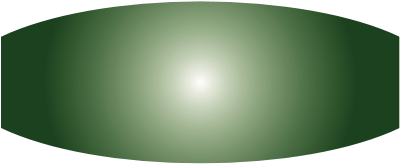 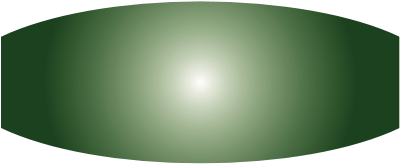 PRESS RELEASE                                                                                             	         April 2020The sacred taste of Ramadan tables:Peyman Bahçeden HurmaA sweet shopping rush has begun for those who want to welcome Ramadan in the most beautiful manner. Bahçeden Hurma is ready to be the favorite food of Ramadan tables as the new product of Peyman which always provides the most natural and tasty dates that come to the mind when the subject is Ramadan...The leader of the dried fruits sector, Peyman continues providing healthy and delicious products to its consumers with Bahçeden, the brand of raw dried nuts and fruits.  Date which is a filling, delicious and nutritious fruit with its highly fibrous content is served on the Ramadan tables in its air-tight, healthy and special package with Bahçeden Hurma, the new product of Peyman. Bahçeden Hurma, which provides superior quality dates that have thin skin, thick flesh and a soft texture, supports balancing the blood sugar with its highly fibrous content. Being extremely rich in folic acid, calcium, magnesium, iron and phosphorus, dates are an important source of minerals that are essential to our body during the Ramadan.   Suggesting that dates are healthy snacks that should be consumed not only during the Ramadan, but also as refreshments due to their highly antioxidant content and calories, Peyman provides the most natural, super quality and the most special dates to its consumers with its new product Bahçeden Hurma.  www.peyman.com.tr